Қазақстан РеспубликасыПарламент Мәжілісінің«Ақ жол» ҚДП фракциясының депутаттарынаШығыс Қазақстан облыстық мәслихаты шағын бизнес үшін бөлшек салық  мөлшерлемесін 4-тен 2% - ға дейін төмендету мәселені қарау бойынша депутаттық сауалға келесіні хабарлайды.Аталған депутаттық сауал ШҚО бойынша Мемлекеттік кірістер департаментіне және облыстың экономика және бюджеттік жоспарлау басқармасына жеке кәсіпкерлік субъектілерінің мүдделерін қозғайтын нормативтік құқықтық актілерді қабылдаудың міндетті шарттары болып табылатын рәсімдерді сақтай отырып, шешім жобасын қарау және мәслихатқа енгізу жөнінде шаралар қабылдау үшін жолданды.Шығыс Қазақстан облыстықмәслихатының төрағасы							Д. РыпаковКудербаева8/7232/713191Депутатам фракции ДПК «Ак жол»Мажилиса ПарламентаРеспублики КазахстанВосточно-Казахстанский областной маслихат на депутатский запрос по вопросу понижения ставки розничного налога для малого бизнеса с 4 до 2% сообщает следующее.Указанный депутатский запрос направлен в департамент государственных доходов по ВКО и управление экономики и бюджетного планирования области для рассмотрения и принятия мер по внесению в маслихат проекта решения с соблюдением процедур, являющихся обязательными условиями принятия нормативных правовых актов, затрагивающих интересы субъектов частного предпринимательства. Председатель Восточно-Казахстанскогообластного маслихата							          Д. Рыпаков Кудербаева8/7232/713191«ШЫҒЫС ҚАЗАҚСТАН ОБЛЫСТЫҚМӘСЛИХАТЫНЫҢ АППАРАТЫ»МЕМЛЕКЕТТІК МЕКЕМЕСІ               Қазақстан  Республикасы, ШҚО                                                                                                070019, Өскемен қ, М.Горький көшесі, 40                    	                                                            070019, г. Усть-Каменогорск, ул.М.Горького,40тел.: 8(7232) 71-31-93,  факс: 8(7232) 71-31-99                                                                         e-mail: m.vko@maslihatvko.gov.kz                                                                                              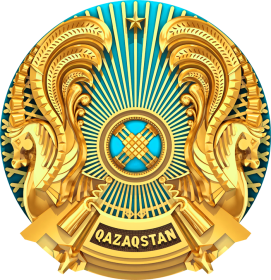 ГОСУДАРСТВЕННОЕ УЧРЕЖДЕНИЕ«АППАРАТ ВОСТОЧНО-КАЗАХСТАНСКОГО ОБЛАСТНОГО МАСЛИХАТА»Республика Казахстан, ВКО070019, г. Усть-Каменогорск, ул.М.Горького,40              	                                                            070019, г. Усть-Каменогорск, ул.М.Горького,40тел.: 8(7232) 71-31-93,  факс: 8(7232) 71-31-99                                                                         e-mail: m.vko@maslihatvko.gov.kz     